Правила проведения состязания по робототехнике«Мини-сумо»УчастникиВ соревнованиях принимают участие дети школьного возраста в возрасте от 7 до 17 лет по следующим возрастным группам:7-10 лет,11-14 лет,15-17 лет.Участие в соревнованиях может быть только индивидуальным.К участию в соревнованиях допускаются участники со своим роботом, размеры которого не превышают 25х25 см. Сроки, условия и порядок проведенияСостязание проводится 10 декабря 2016 года с 12.00 до 15.00 на базе МОУ СШ №44 по адресу: г. Ярославль, ул. Победы, д. 28. Условия состязанияСостязание проходит между двумя роботами. Цель состязания -вытолкнуть робота-противника за белую линию ринга.После начала состязания роботы должны двигаться по направлению друг к другу до столкновения. После столкновения роботы могут маневрировать по рингу как угодно.*Если большая часть робота оказывается за пределами черной линии, роботу засчитывается проигрыш в раунде (если используется поле в виде подиума, то проигрыш засчитывается, если робот падает с подиума).Если по окончании раунда ни один робот не будет вытолкнут за пределы круга, то выигравшим раунд считается робот, находящийся ближе всего к центру круга.Если победитель не может быть определен способами, описанными выше, решение о победе или переигровке принимает судья состязания.Во время проведения состязания участники команд не должны касаться роботов.ПолеЦвет полигона – чёрный. Диаметр .Цвет линии (окаёмки) – белый. Ширина Высота полигон – РоботНа роботов не накладывается ограничений на использование каких либо комплектующих, кроме тех, которые могут как-то повредить поверхность поля.*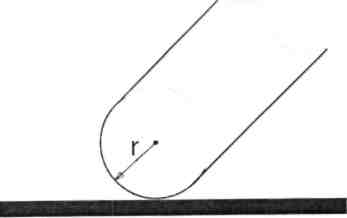 Во время всего раунда:Размер робота не должен превышать 250x250x250 мм.Вес робота не должен превышать .Радиус кривизны деталей робота касающихся поверхности поля должен быть не менее  и не более .*3.3.Робот должен быть автономным.Робот, по мнению судей, намеренно повреждающий других роботов, или как либо повреждающий покрытие поля, будет дисквалифицирован на всё время состязаний.Перед матчем роботы проверяются на габариты и вес.Конструктивные запреты:Запрещено использование каких-либо клейких приспособлений на колесах и корпусе робота.Запрещено использование каких-либо приспособлений, дающих роботу повышенную устойчивость, например, создающих вакуумную среду.Запрещено создание помех для ИК и других датчиков робота-соперника, а также помех для электронного оборудования.Запрещено использовать приспособления, бросающие что-либо в робота-соперника или запутывающие его.Запрещено использовать жидкие, порошковые и воздушные вещества в качестве оружия против робота-соперника.Запрещено использовать легковоспламеняющиеся вещества.Запрещено использовать конструкции, которые могут причинить физический ущерб рингу или роботу-сопернику.Роботы, нарушающие вышеперечисленные запреты снимаются с соревнований.Участники имеют право запускать разные программы роботов в каждом раунде.Робот может быть сделан на основе любой платформы и деталей.Проведение Соревнований.Соревнования состоят из серии матчей. Матч определяет из двух участвующих в нём роботов наиболее сильного. Матч состоит из 3 раундов по 30 секунд. Раунды проводятся подряд.*Соревнования состоят не менее чем из двух попыток (точное число определяется оргкомитетом). Попытка - это совокупность всех матчей в которых участвует каждый робот минимум 1 раз.*Перед первой попыткой и между попытками команды могут настраивать своего робота.До начала попытки команды должны поместить своих роботов в область «карантина». После подтверждения судьи, что роботы соответствуют всем требованиям, соревнования могут быть начаты.*Если при осмотре будет найдено нарушение в конструкции робота, то судья дает 3 минуты на устранение нарушения. Однако, если нарушение не будет устранено в течение этого времени, команда не сможет участвовать в состязании.После помещения робота в «карантин» нельзя модифицировать или менять роботов (например: загрузить программу, поменять батарейки) до конца попытки.*Матч выигрывает робот, выигравший наибольшее количество раундов. Судья может использовать дополнительный раунд для разъяснения спорных ситуаций.После объявления судьи о начале раунда, роботы выставляются операторами перед красными линиями.После сигнала на запуск роботов операторы запускают программу.4.10.	Роботы должны проехать по прямой и столкнуться друг с другом. Время от начала раунда до столкновения роботов не должно превышать 5 сек.После запуска роботов операторы должны отойти от поля более чем на  в течении 5 секунд.Если роботы не сталкиваются в течение 5 секунд после начала раунда, то робот из-за которого, по мнению судьи, не происходит столкновения считается проигравшим в раунде.Если роботы едут по прямой и не успевают столкнуться за 5 секунд, то робот находящийся дальше от центра поля считается проигравшим в раунде.СудействоОргкомитет оставляют за собой право вносить в правила состязаний любые изменения, если эти изменения не дают преимуществ одной из команд.Контроль и подведение итогов осуществляется судейской коллегией в соответствии с приведенными правилами.Судьи обладают всеми полномочиями на протяжении всех состязаний; все участники должны подчиняться их решениям.Судья может использовать дополнительные раунды для разъяснения спорных ситуаций.Если появляются какие-то возражения относительно судейства, команда имеет право в устном порядке обжаловать решение судей в Оргкомитете не позднее окончания текущего раунда.Переигровка раунда может быть проведена по решению судей в случае, если в работу робота было постороннее вмешательство, либо когда неисправность возникла по причине плохого состояния игрового поля, либо из-за ошибки, допущенной судейской коллегией.Члены команды и руководитель не должны вмешиваться в действия робота своей команды или робота соперника ни физически, ни на расстоянии. Вмешательство ведет к немедленной дисквалификации.Правила отбора победителяПо решению оргкомитета, ранжирование роботов может проходить по разным системам в зависимости от количества участников и регламента мероприятия, в рамках которого проводится соревнование. Рекомендуемая система:А.Первая попытка, в которой участвуют все участники по олимпийской системе (на выбывание) до определения 3-5 (количество финалистов объявляется заранее) финалистов. Участники группируются в пары по очереди: первый со вторым, третий с четвёртым и т.д.Б.Вторая попытка, в которой участвуют все участники по олимпийской системе (на выбывание) до определения 3-5 (количество финалистов объявляется заранее) финалистов. Участники группируются в пары через одного: первый с третьим, второй с четвёртым и т.д.В. В финале участвуют все финалисты предыдущих попыток и соревнуются по системе каждый с каждым. Ранжирование проводится по количеству выигранных матчей. В спорных ситуациях проводятся дополнительные матчи.Заявка на участиеУчастники состязания направляют заявку на участие в срок до 5 декабря 2016 года по электронному адресу: omolad@mail.ru. Просьба указывать тему письма –«Заявка Мини-сумо».Заявка для участия в состязании «Мини-сумо»Награждение участниковВсе участники состязаний получают свидетельство участника четвёртых городских дней науки и техники от департамента образования мэрии города Ярославля. В день состязаний всех участников ждёт экскурсия на предприятие города.Контактная информацияДавыдова Лариса Александровна, педагог-организатор КОЦ «ЛАД», Гасишвили Роман Матозович, педагог дополнительного образования КОЦ «ЛАД», тел.: 24-08-61ФИО участника (полностью) Возраст участника (полных лет)Название образовательного учреждения (класс, детское объединение)ФИО наставника (педагога)Контактный телефон наставника